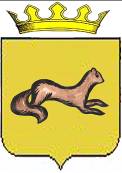 КОНТРОЛЬНО-СЧЕТНЫЙ ОРГАН____ОБОЯНСКОГО РАЙОНА КУРСКОЙ ОБЛАСТИ____306230, Курская обл., г. Обоянь, ул. Шмидта д.6, kso4616@rambler.ruЗАКЛЮЧЕНИЕ №92на проект решения Представительного Собрания Обоянского района Курской области «О проекте бюджета муниципального района«Обоянский район» Курской области на 2022 год	и на плановый период 2023 и 2024 годов»г. Обоянь                                                                                           19 ноября 2021 г.Общие положения.1.1. Заключение на проект Решения Представительного Собрания Обоянского района Курской области «О проекте бюджета муниципального района «Обоянский район» Курской области на 2022 год и на плановый период 2023 и 2024 годов» (далее Решение) подготовлено в соответствии с Бюджетным кодексом Российской Федерации, Федеральным Законом от 06.10.2003 г. № 131-ФЗ «Об общих принципах организации местного самоуправления в Российской Федерации», Уставом муниципального района «Обоянский район» Курской области, принимая во внимание проект Закона Курской области «Об областном бюджете на 2022 год и на плановый период 2023 и 2024 годов», Решением Представительного Собрания Обоянского района Курской области от 29.03.2013года № 2/23-II «О создании Контрольно-счетного органа Обоянского района Курской области и об утверждении Положения о Контрольно-счетном органе Обоянского района Курской области», Приказом от 28.12.2020 №90 «Об утверждении плана деятельности Контрольно-счетного органа Обоянского района Курской области на 2021 год», Приказом председателя Контрольно-счетного органа Обоянского района Курской области от 17.11.2021 №67 «О проведении экспертизы проекта Решения Представительного Собрания Обоянского района Курской области «О проекте бюджета муниципального района «Обоянский район» Курской области на 2022 год и на плановый период 2023 и 2024 годов» и на основании материалов, представленных Представительным Собранием Обоянского района Курской области. 1.2. В соответствии с Решением Представительного Собрания Обоянского района Курской области от 29 октября 2019 г. N 2/10-IV "Об утверждении Положения о бюджетном процессе в муниципальном районе "Обоянский район" Курской области" представленным проектом производится одобрение основных характеристик местного бюджета в первом чтении.1.3. Проектом Решения предусматривается одобрение следующих основных параметров бюджета муниципального района Обоянский район Курской области на 2022 год и на плановый период 2023 и 2024 годов:а) доходная часть бюджета муниципального района «Обоянский район» Курской области предполагает утверждение прогнозируемого общего объема доходов в сумме: 801618,4 тыс. руб. на 2022 год, 750680,3 тыс. руб. на 2023 год, 766416,7 тыс. руб. на 2024 год.б) расходная часть бюджета муниципального района «Обоянский район» Курской области предполагает утверждение общего объема расходов в сумме: 852262,4 тыс. руб. на 2022 год, 750680,3 тыс. руб. на 2023 год, 766416,7 тыс. руб. на 2024 год.в) дефицит бюджета муниципального района «Обоянский район» Курской области предполагает утверждение в сумме: 50,6 тыс. руб. на 2022 год, 0,0 тыс. руб. на 2023 год, и 0,0 тыс. руб. на 2024 год.1.4. Пункты 2, 3 и 4 статьи 10 проекта решения устанавливают верхний предел муниципального внутреннего долга на 01.01.2023 года, 01.01.2024 года на 01.01.2025 года, по долговым обязательствам муниципального образования в сумме 0,0 тыс. руб., в том числе по муниципальным гарантиям в сумме 0,0 тыс. руб., что соответствует ст. 184.1 Бюджетного кодекса РФ устанавливает необходимость утверждения верхнего предела государственного (муниципального) внутреннего долга и (или) верхнего предела государственного внешнего долга по состоянию на 1 января года, следующего за очередным финансовым годом (очередным финансовым годом и каждым годом планового периода), с указанием в том числе верхнего предела долга по государственным или муниципальным гарантиям.2. Выводы и предложения.Контрольно-счетный орган Обоянского района Курской области рекомендует Представительному Собранию Обоянского района Курской области рассмотреть, предложенный проект Решения на заседании Представительного Собрания Обоянского района Курской области.Председатель Контрольно-счетного органа Обоянского района Курской области                                                 С. Н. Шеверев